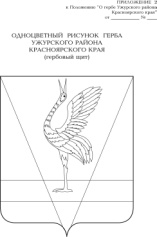 АДМИНИСТРАЦИЯ УЖУРСКОГО РАЙОНАКРАСНОЯРСКОГО КРАЯПОСТАНОВЛЕНИЕ22.12.2023   			      г. Ужур				                    №  981О внесении изменений в постановление администрации Ужурского района от 13.09.2013 № 813 «Об утверждении Положения об оплате труда руководителя муниципального автономного учреждения в сфере физической культуры и спорта»	В соответствии с решением Ужурского районного Совета депутатов от 18.09.2013 № 41-290р «Об утверждении Положения об оплате труда работников муниципальных учреждений», руководствуясь статьей 19 Устава Ужурского района, ПОСТАНОВЛЯЮ:         1. Внести в приложение к постановлению администрации Ужурского района от 13.09.2013 № 813 «Об утверждении Положения об оплате труда руководителя муниципального автономного учреждения в сфере физической культуры и спорта» (далее – Постановление) следующие изменения: 1.1. Раздел V «Стимулирующие выплаты» пункт 5.4 дополнить подпунктом 5.4.4.:«Специальная краевая выплата устанавливается в целях повышения уровня оплаты труда работника.Работникам по основному месту работы ежемесячно предоставляется специальная краевая выплата. Максимальный размер выплаты при полностью отработанной норме рабочего времени и выполненной норме труда (трудовых обязанностей) составляет три тысячи рублей.Работникам по основному месту работы при не полностью отработанной норме рабочего времени размер специальной краевой выплаты исчисляется пропорционально отработанному работником времени.».2. Постановление вступает в силу в день, следующий за днем официального опубликования в специальном выпуске газеты «Сибирский хлебороб», но не ранее 1 января 2024года.Глава района                                                                                     К.Н. Зарецкий